Схемы мест (площадок) накопления твердых коммунальных отходов Кардымовского городского поселения Кардымовского района Смоленской областиСхемы мест (площадок) накопления твердых коммунальных отходов Кардымовского городского поселения Кардымовского района Смоленской областиСхемы мест (площадок) накопления твердых коммунальных отходов Кардымовского городского поселения Кардымовского района Смоленской областиСхемы мест (площадок) накопления твердых коммунальных отходов Кардымовского городского поселения Кардымовского района Смоленской областиСхемы мест (площадок) накопления твердых коммунальных отходов Кардымовского городского поселения Кардымовского района Смоленской области№ п/п№ п/пАдрес площадкиСхема размещенияКоличество контейнеровКардымовское городское поселениеКардымовское городское поселениеКардымовское городское поселениеКардымовское городское поселениеКардымовское городское поселение1д.Тюшино,                           ул. Приозерная,            в районе дома №83д.Тюшино,                           ул. Приозерная,            в районе дома №83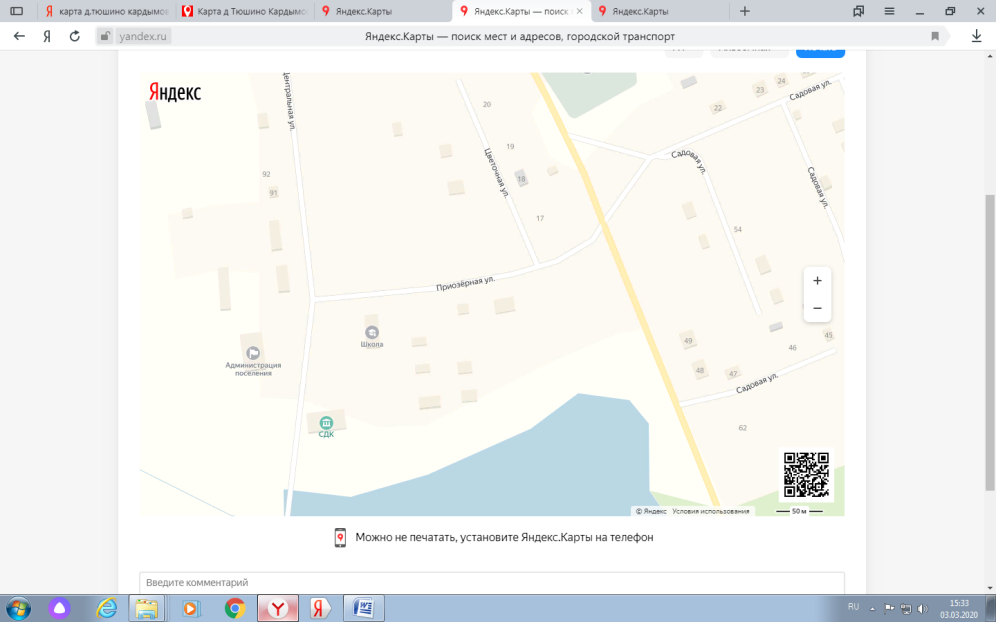 42д.Тюшино,                           ул. Центральная,            между домами           №87-89д.Тюшино,                           ул. Центральная,            между домами           №87-89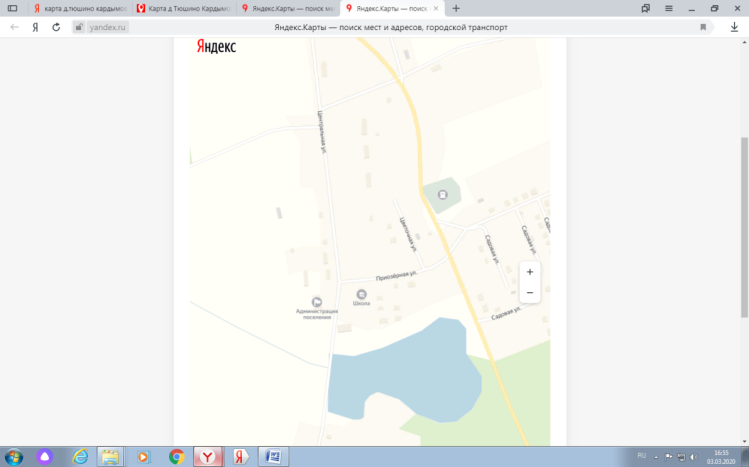 53д.Тюшино,                           ул. Центральная,            в районе дома №92д.Тюшино,                           ул. Центральная,            в районе дома №9214д.Тюшино,                           ул. Цветочная,  между домами №9 и №10          д.Тюшино,                           ул. Цветочная,  между домами №9 и №10          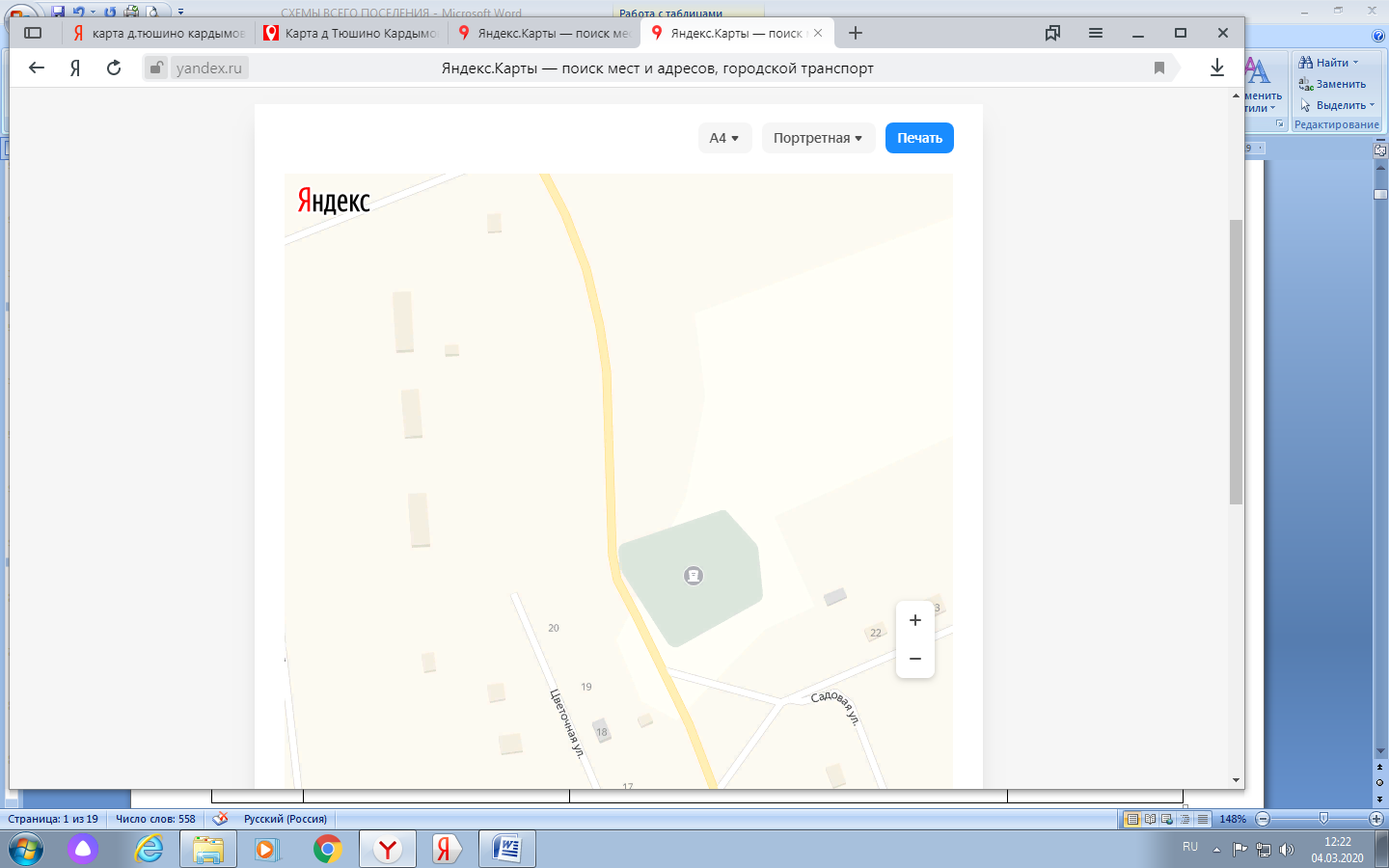 55д.Тюшино,                           ул. Садовая, в районе дома №55д.Тюшино,                           ул. Садовая, в районе дома №55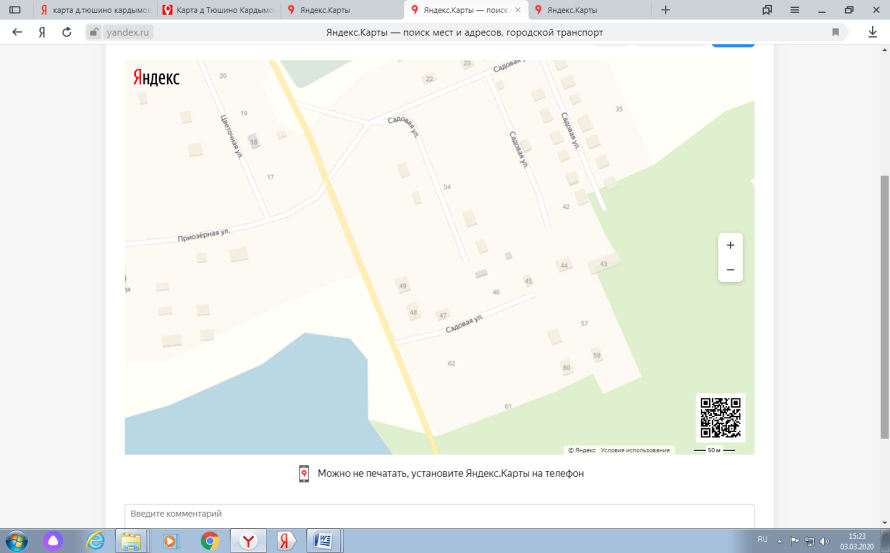 56д.Тюшино,                           ул. Садовая, в районе дома №48д.Тюшино,                           ул. Садовая, в районе дома №4847д.Тюшино,                           ул. Северная, в районе дома №4д.Тюшино,                           ул. Северная, в районе дома №4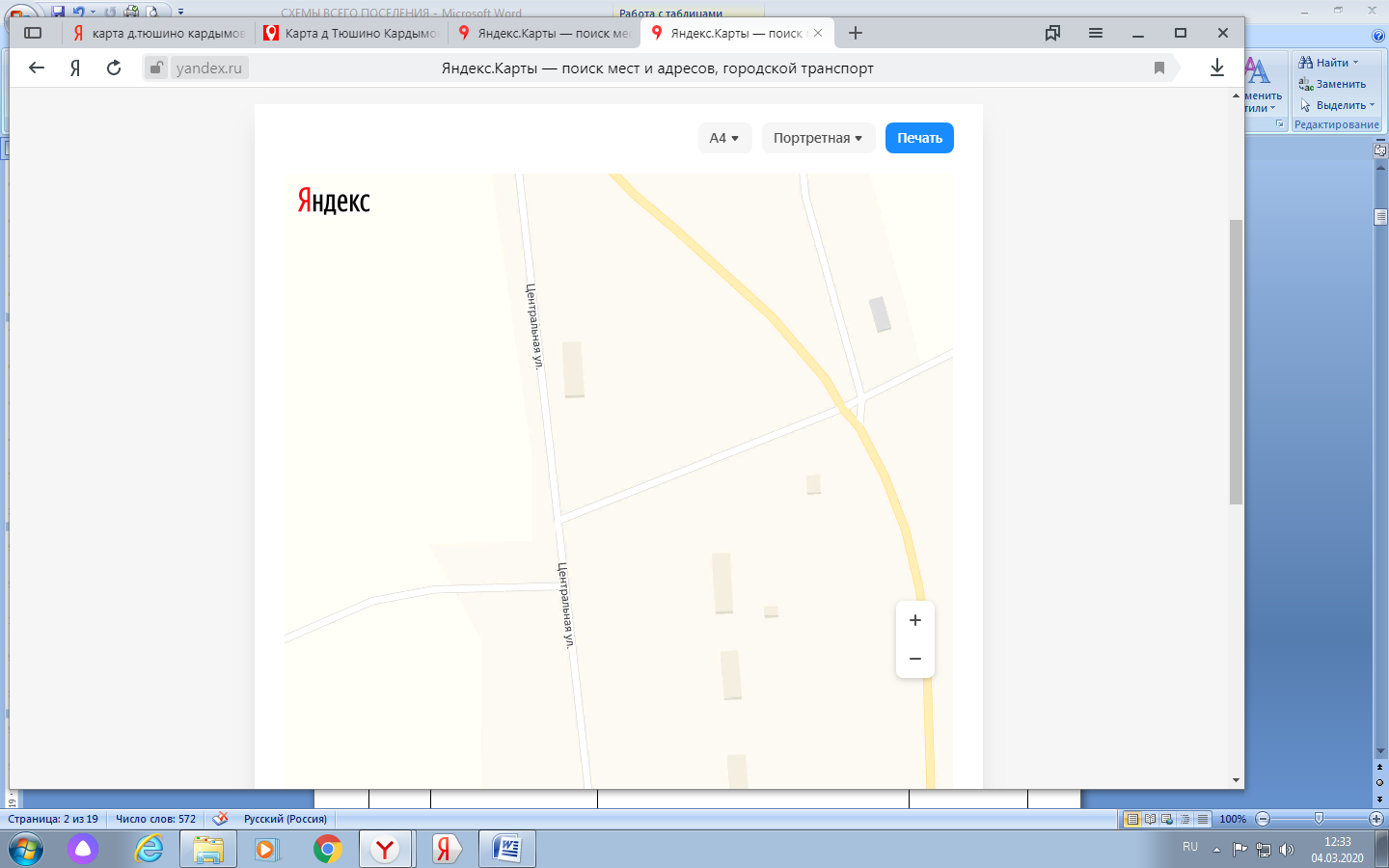 28д.Тюшино,                           ул. Лесная,  в районе дома №74д.Тюшино,                           ул. Лесная,  в районе дома №74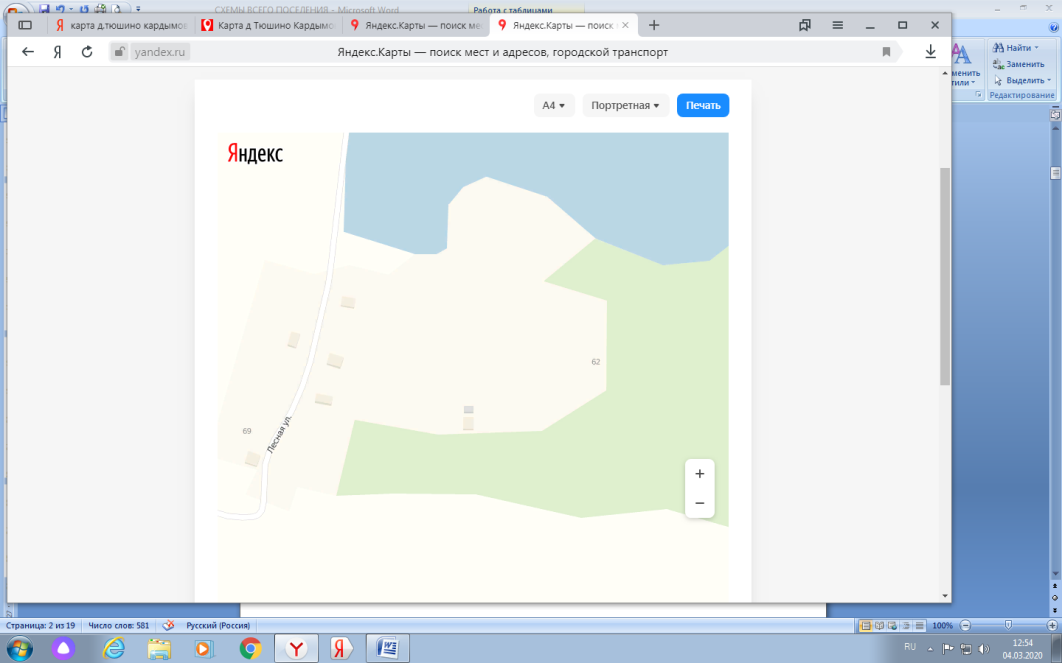 39д.Шутовка, ул.Молодежная,               в районе д.10 (ДК)д.Шутовка, ул.Молодежная,               в районе д.10 (ДК)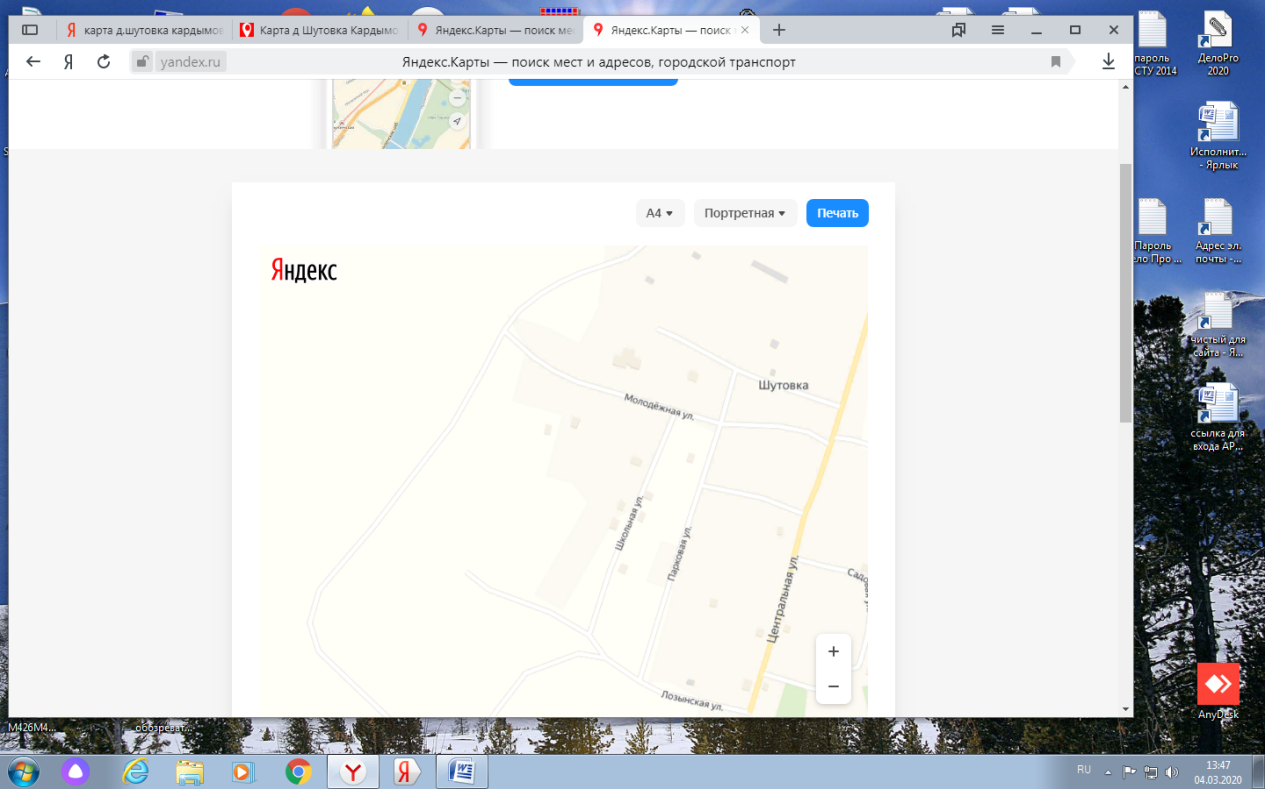 210д.Шутовка, ул.Школьная,               в районе д.20 д.Шутовка, ул.Школьная,               в районе д.20 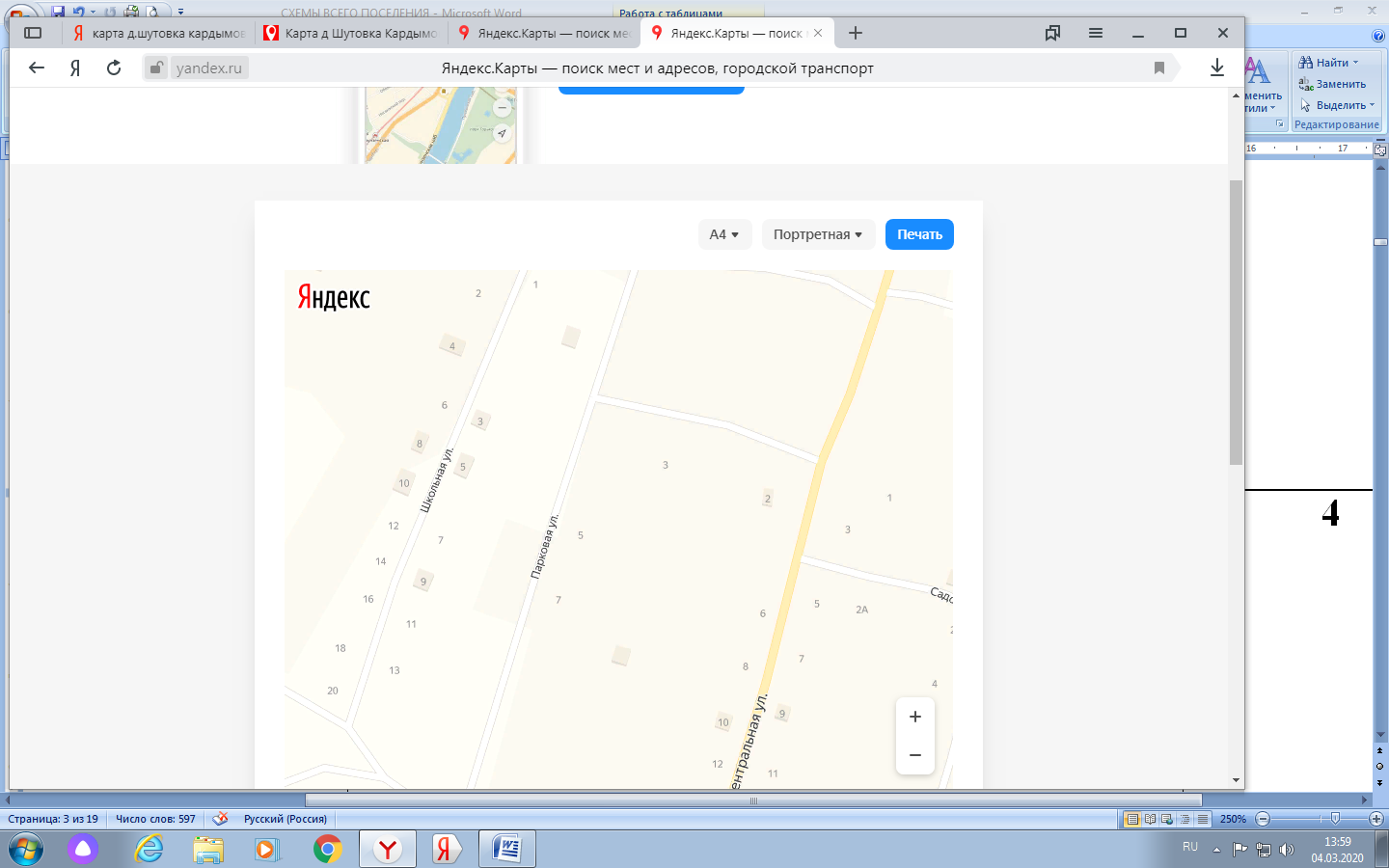 411д.Шутовка, ул.Парковая,               в районе д.8д.Шутовка, ул.Парковая,               в районе д.8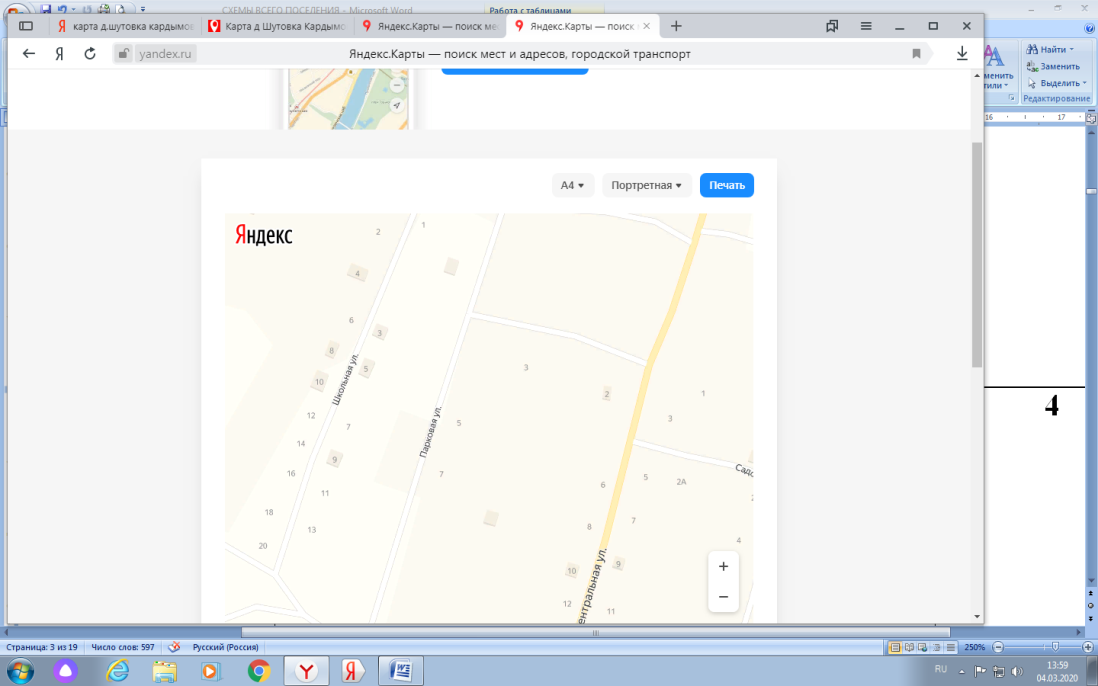 312д.Шутовка, ул.Центральная,               около а/остановкид.Шутовка, ул.Центральная,               около а/остановки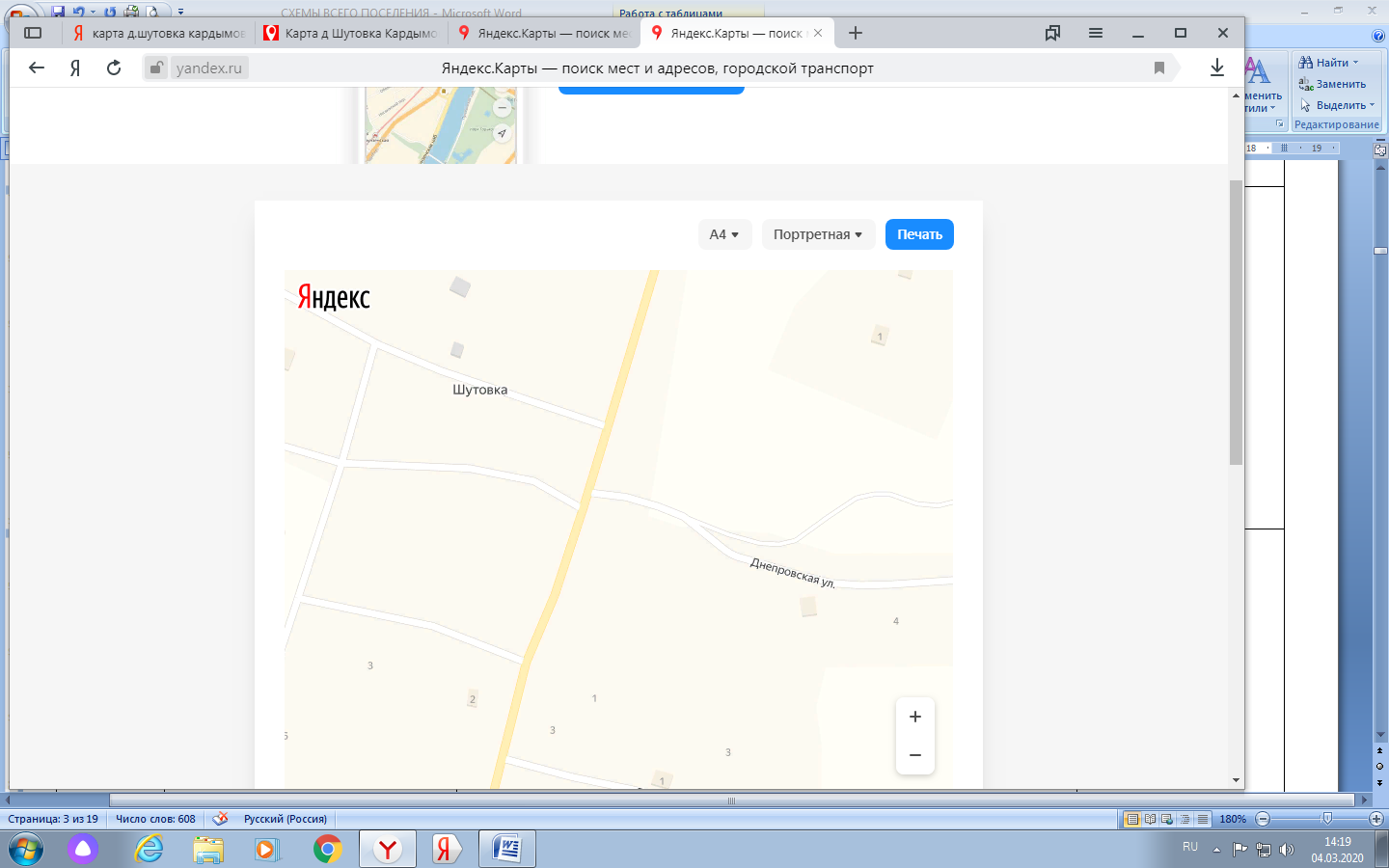 113д.Шутовка, ул.Центральная,               в районе д.№2д.Шутовка, ул.Центральная,               в районе д.№2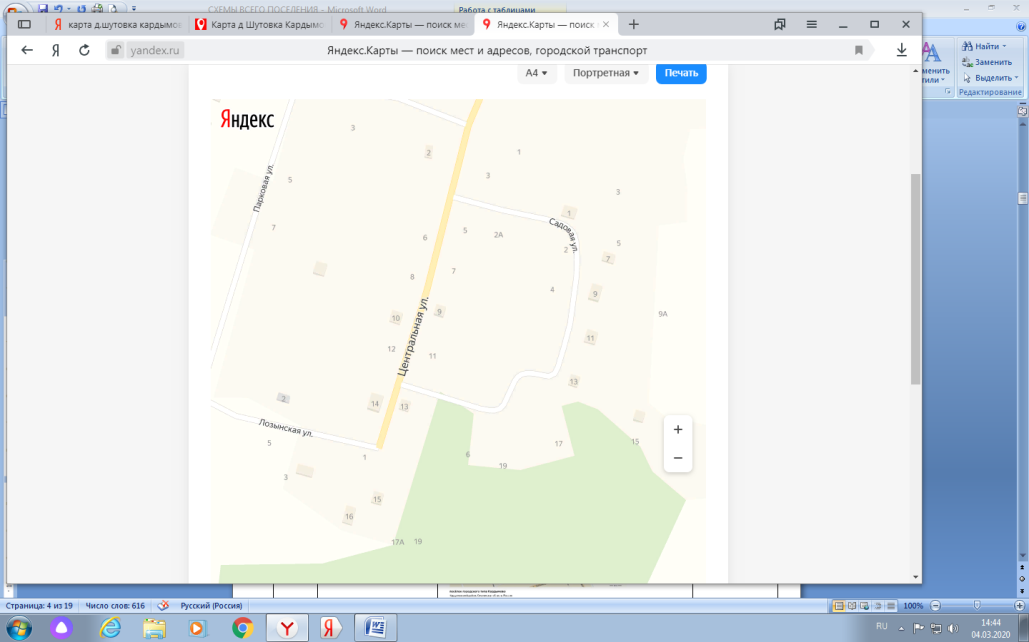 314д.Шутовка, ул.Центральная,               в районе д.№13д.Шутовка, ул.Центральная,               в районе д.№13515д.Шутовка, ул.Садовая, в районе д.№13д.Шутовка, ул.Садовая, в районе д.№13216д.Мольково,                 ул.1-я Молодежная,               в районе д.№1д.Мольково,                 ул.1-я Молодежная,               в районе д.№1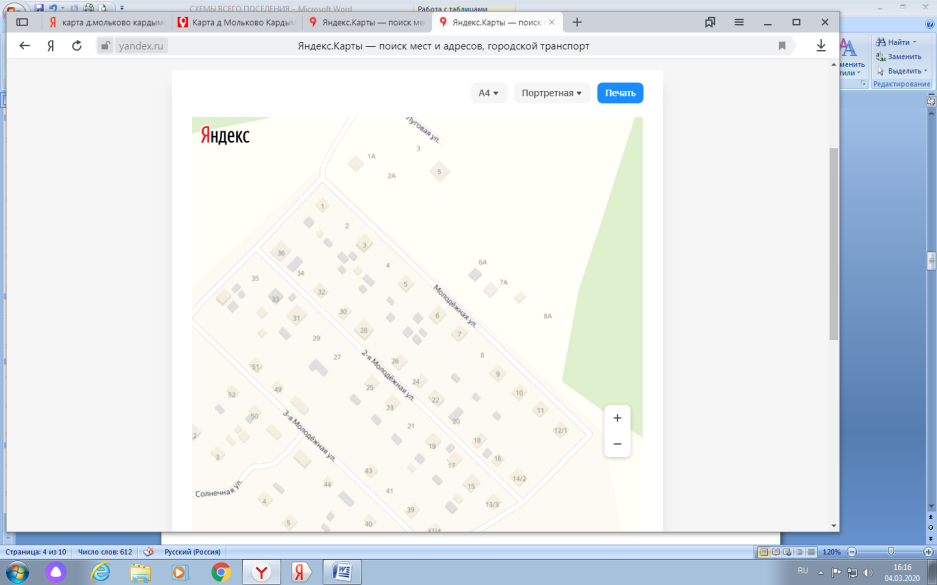 317д.Мольково,                 ул.1-я Молодежная,               в районе д.№12д.Мольково,                 ул.1-я Молодежная,               в районе д.№12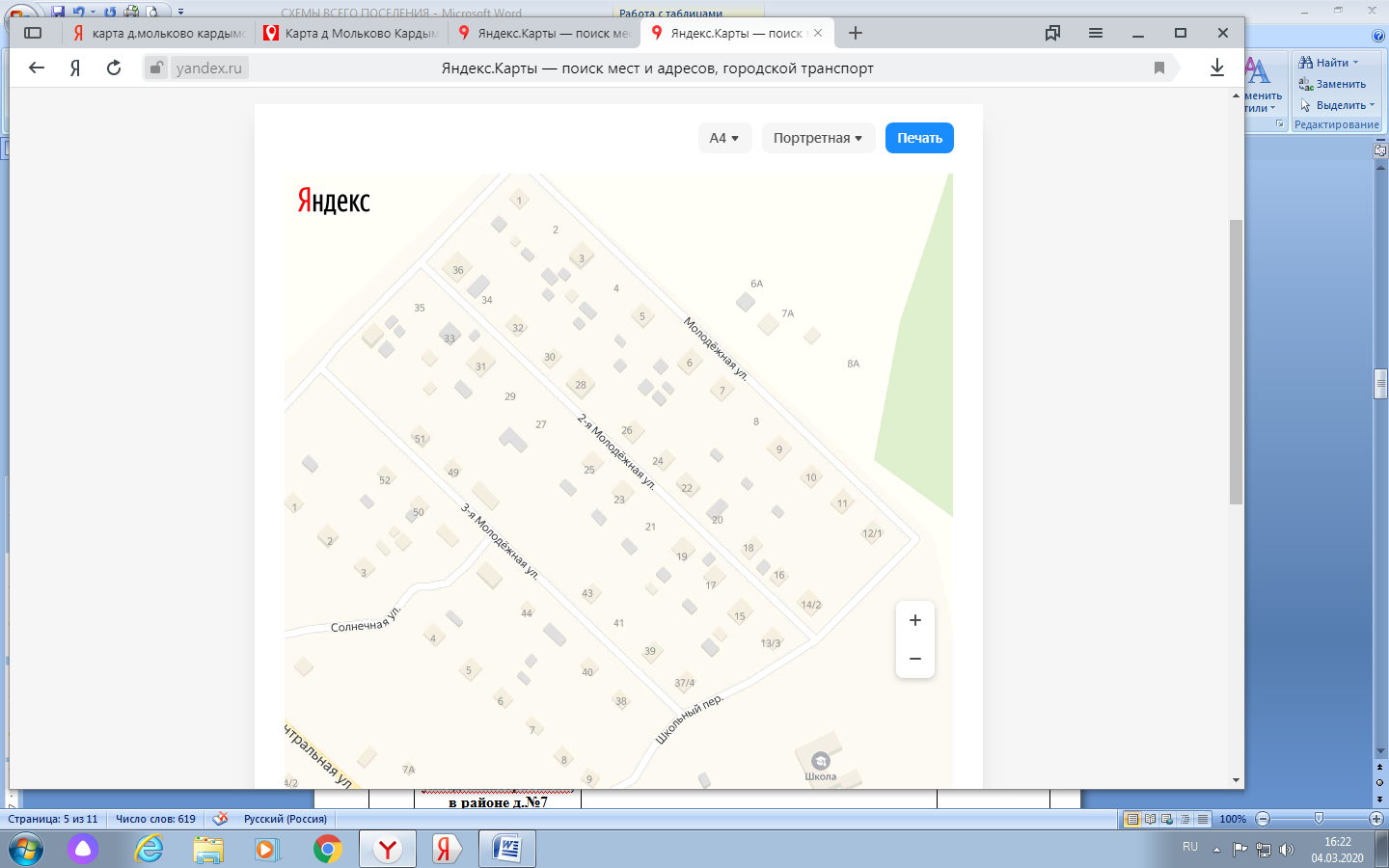 318д.Мольково,                 ул.2-я Молодежная,               в районе д.№35д.Мольково,                 ул.2-я Молодежная,               в районе д.№35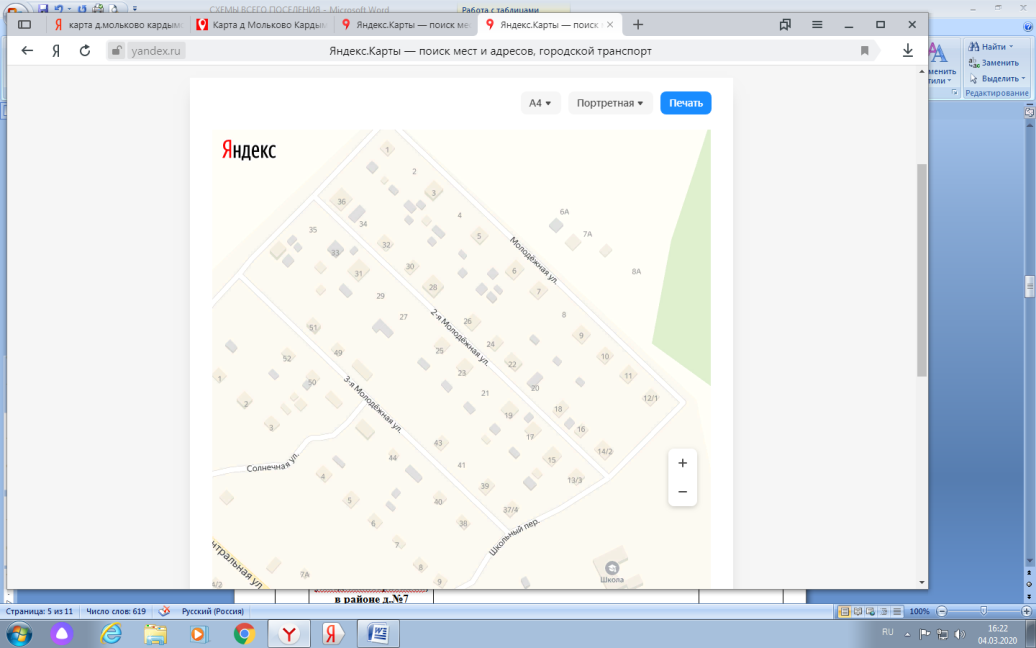 419д.Мольково,                 ул.3-я Молодежная,               в районе д.№37/4д.Мольково,                 ул.3-я Молодежная,               в районе д.№37/4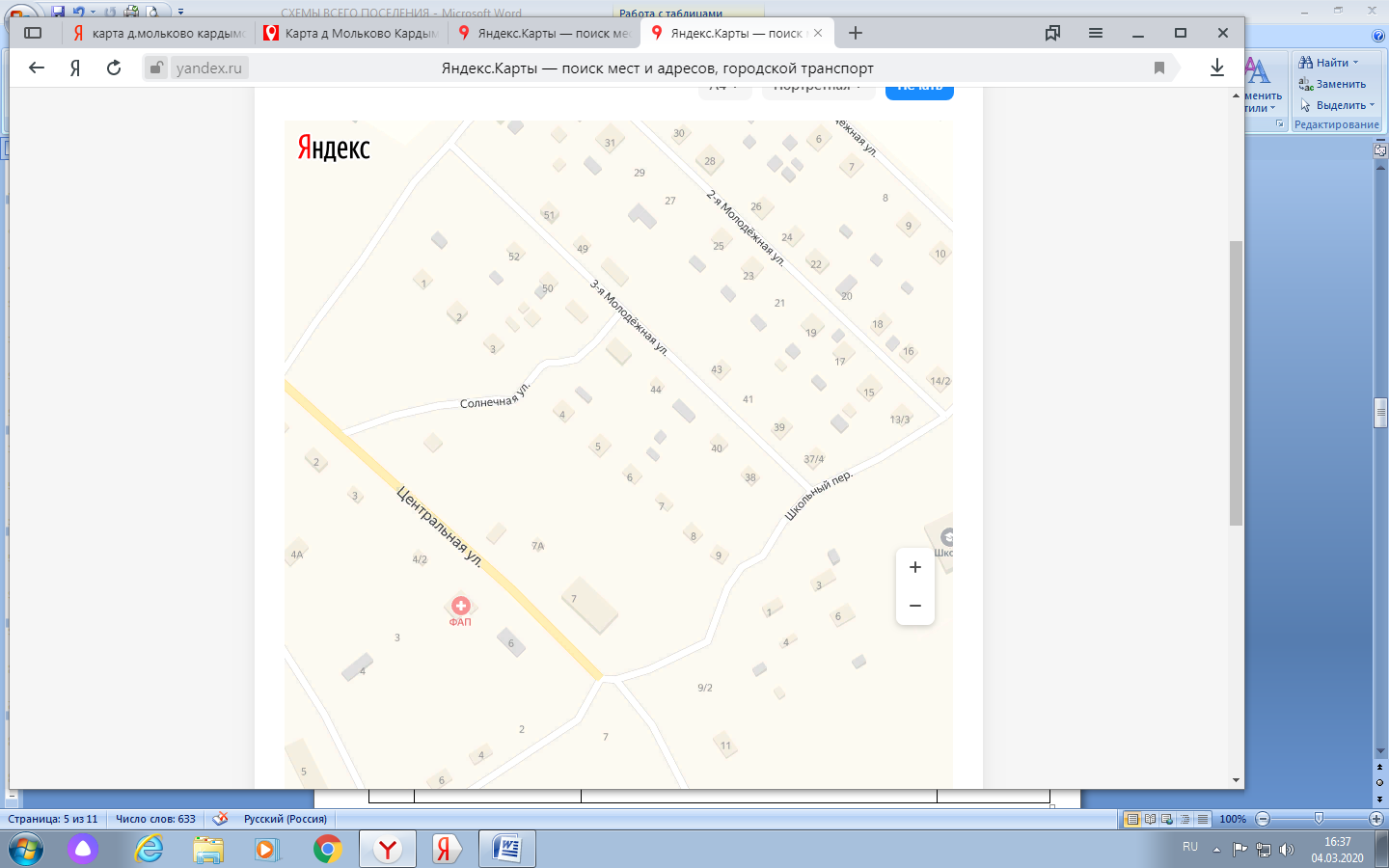 420д.Мольково,                 ул.Административная,               в районе д.№7д.Мольково,                 ул.Административная,               в районе д.№7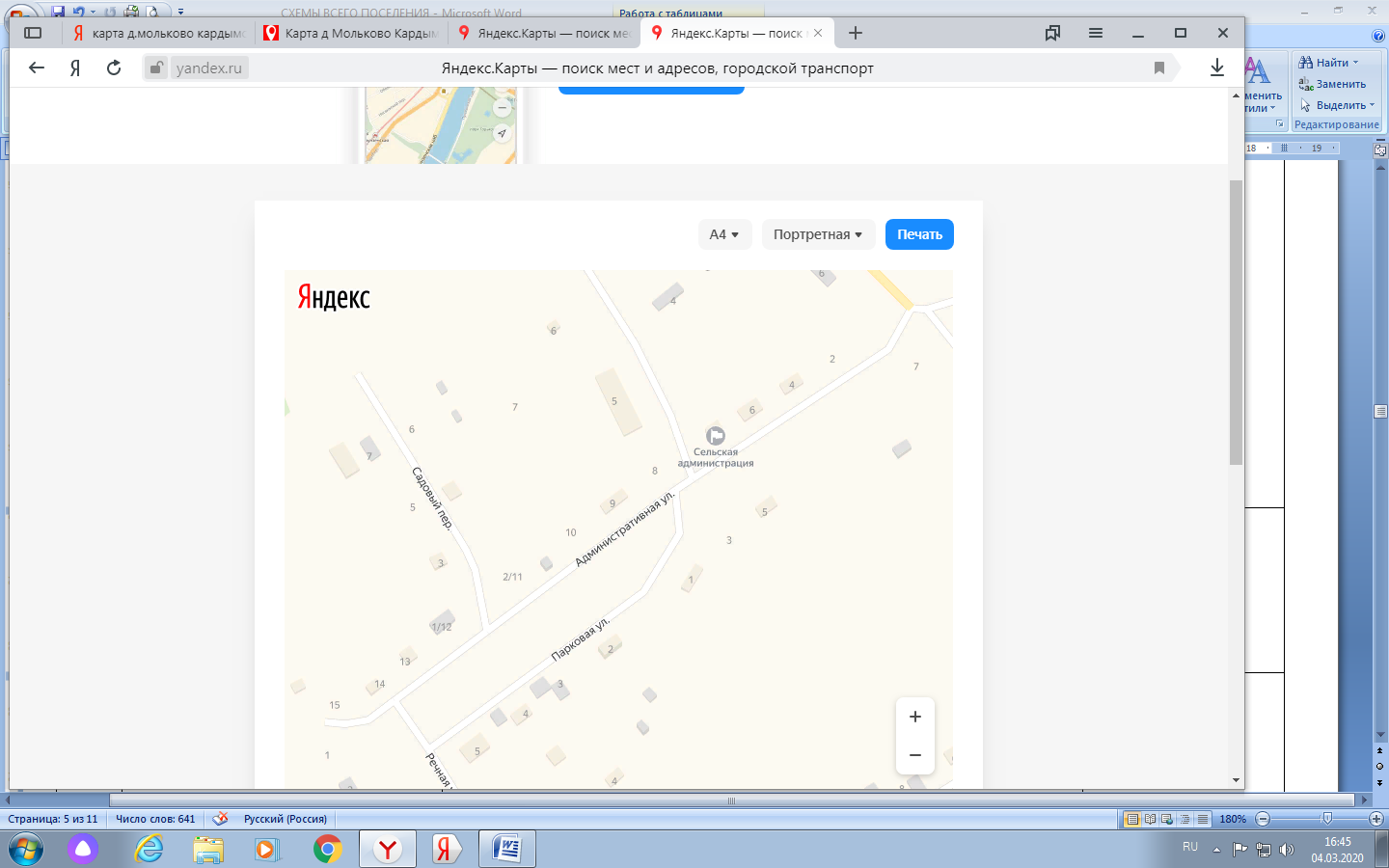 321д.Мольково,                 ул.Административная,               в районе д.№12/1д.Мольково,                 ул.Административная,               в районе д.№12/1322д.Мольково,                 ул.Центральная,               в районе д.№18д.Мольково,                 ул.Центральная,               в районе д.№18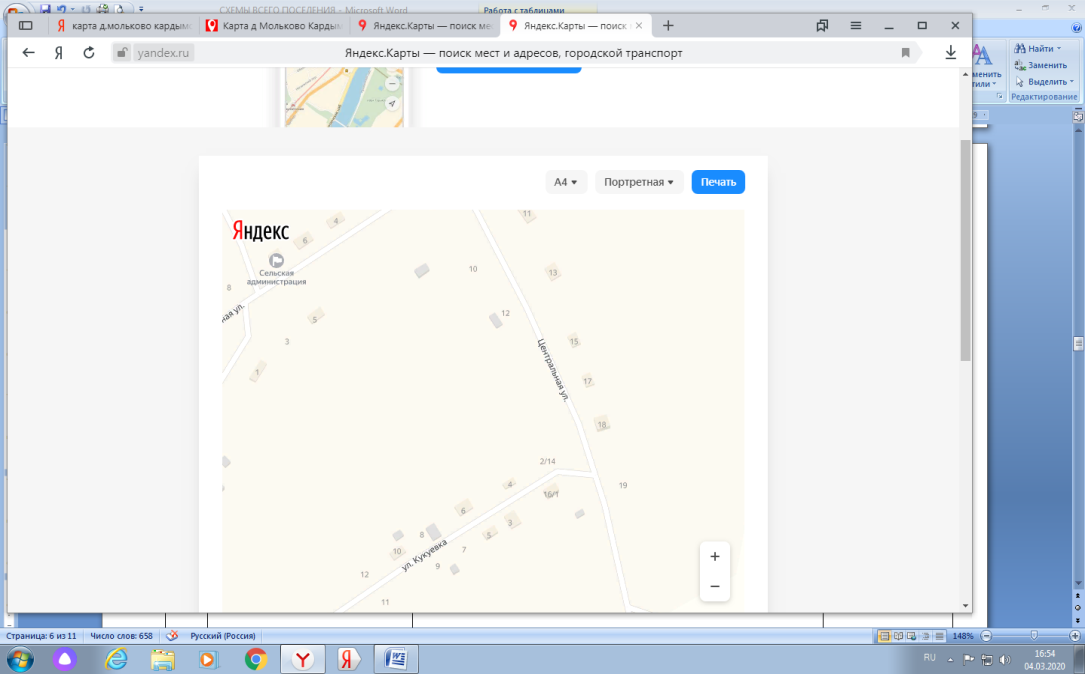 323д.Курдымово,                 ул.Луговая,  в районе д.№6д.Курдымово,                 ул.Луговая,  в районе д.№6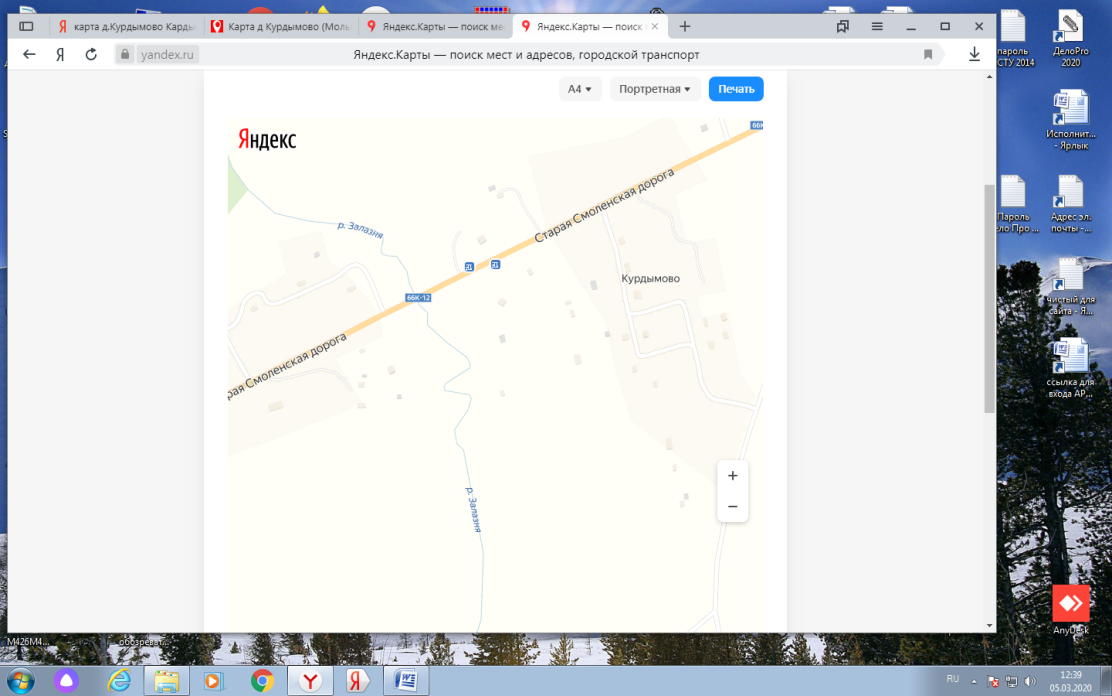 524д.Курдымово,                 ул.Шоссейная,  в районе д.№19д.Курдымово,                 ул.Шоссейная,  в районе д.№19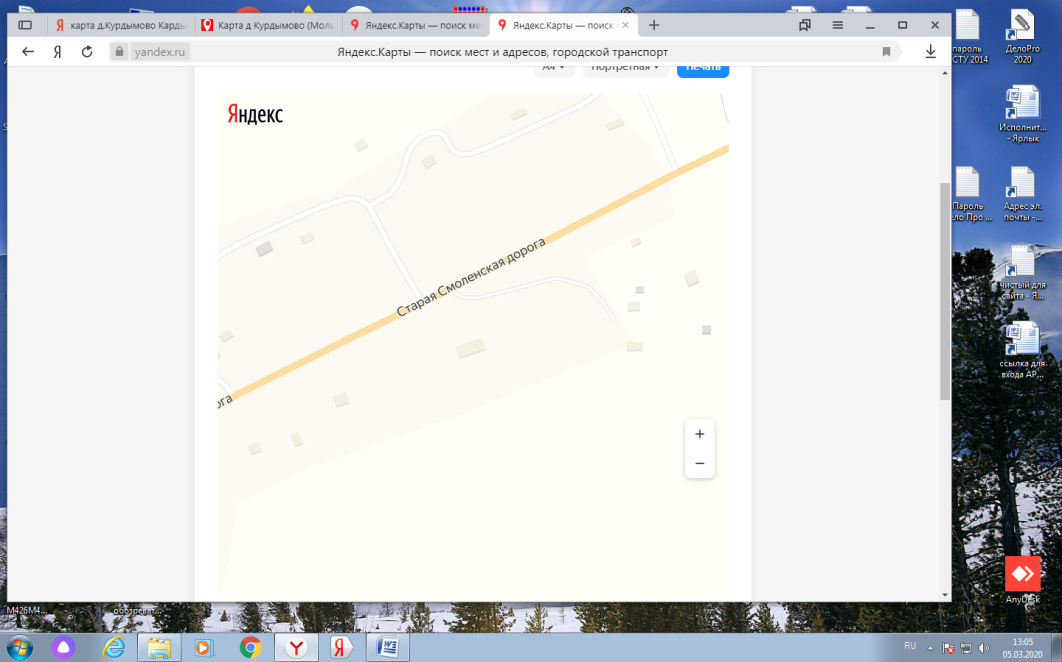 225д.Курдымово,                 ул.Шоссейная,  в районе д.№36д.Курдымово,                 ул.Шоссейная,  в районе д.№36326д.Астрогань,                 ул. Центральная,  в районе д.№1/1д.Астрогань,                 ул. Центральная,  в районе д.№1/1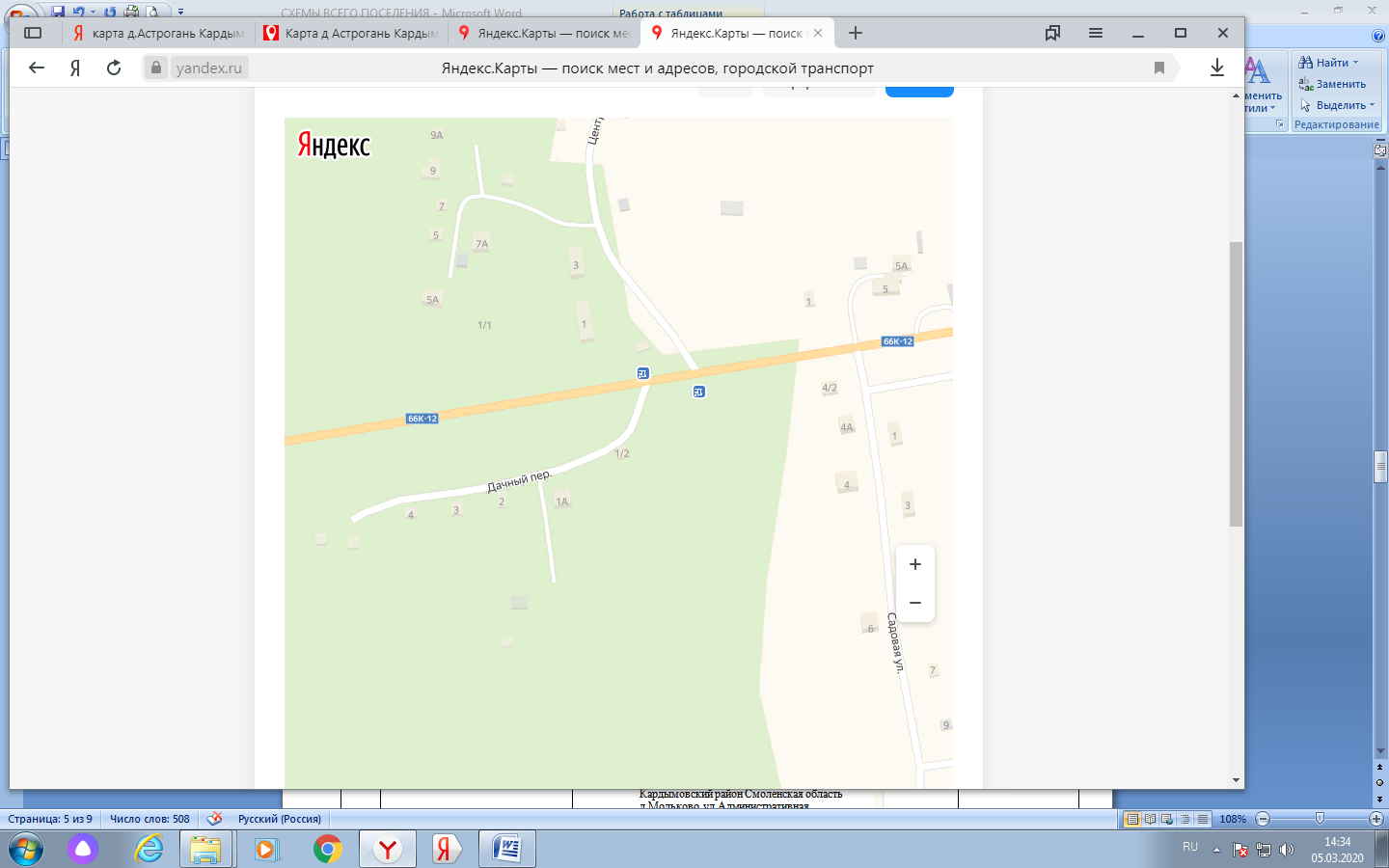 227д.Астрогань,                 ул. Центральная,  в районе д.№18д.Астрогань,                 ул. Центральная,  в районе д.№18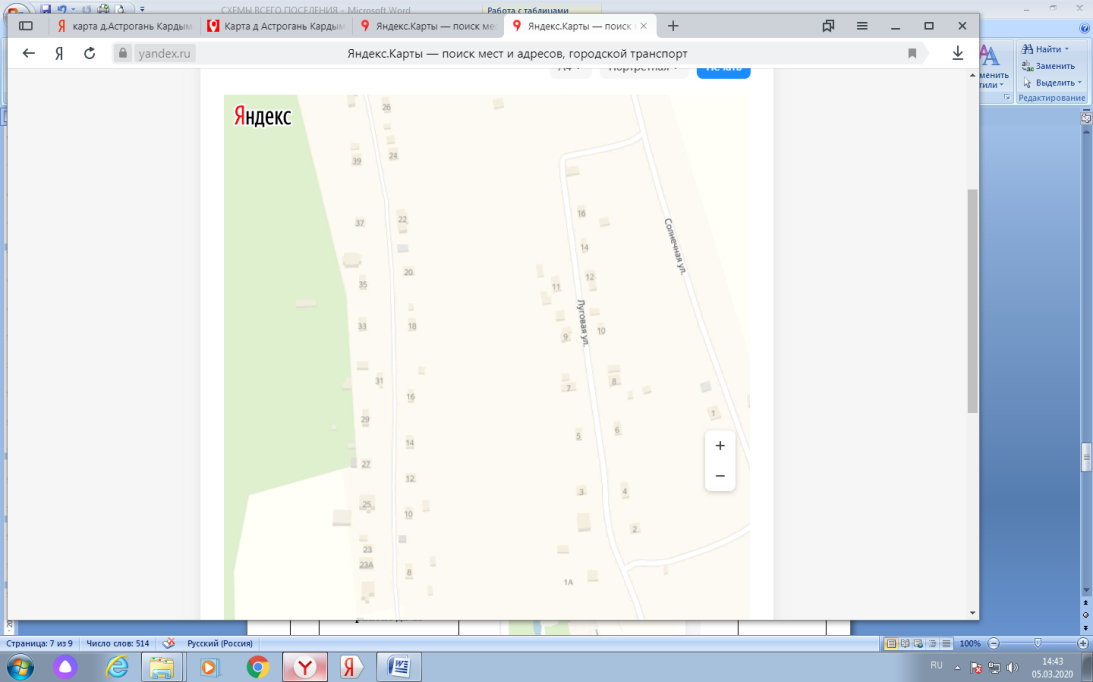 228д.Астрогань,                 ул. Центральная,  в районе д.№30д.Астрогань,                 ул. Центральная,  в районе д.№30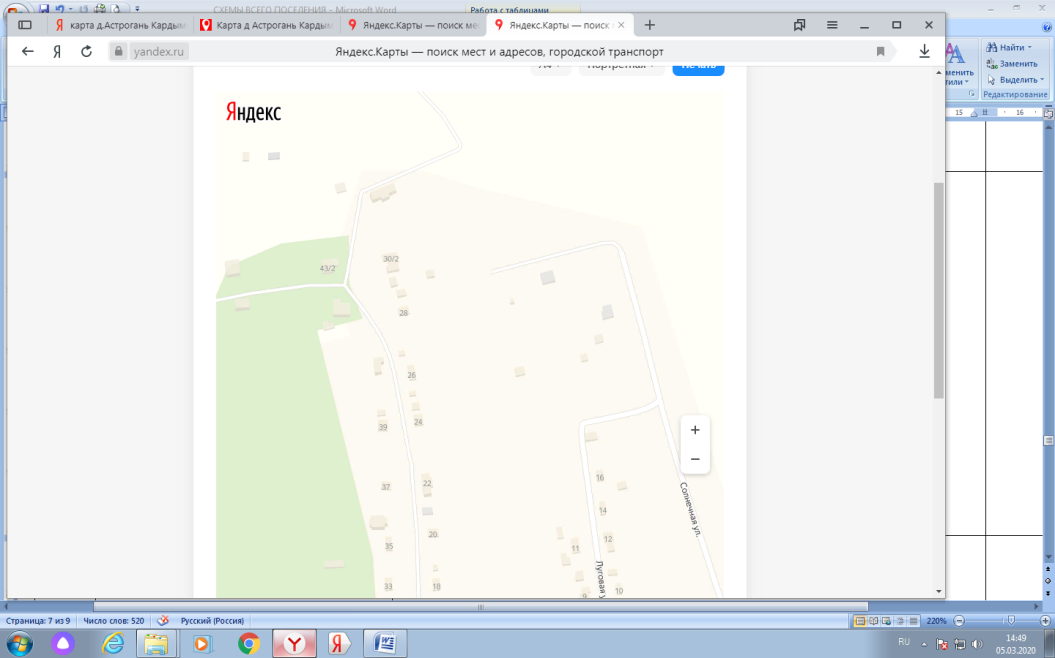 229д.Астрогань,                 ул. Шоссейная,  в районе д.№5д.Астрогань,                 ул. Шоссейная,  в районе д.№5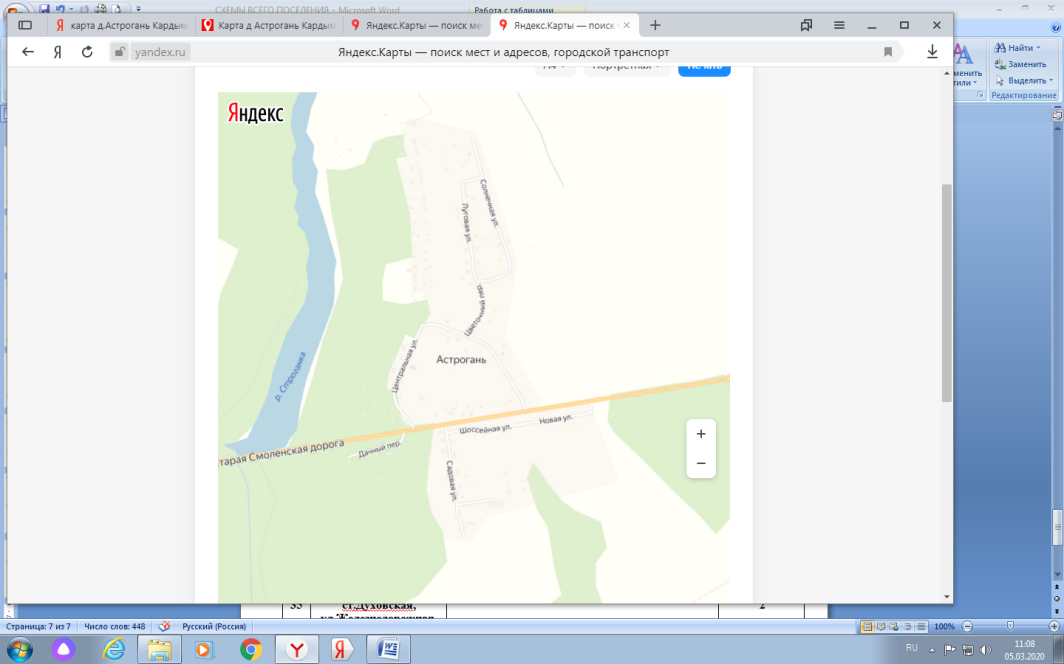 330д.Астрогань,                 ул. Луговая,  в районе д.№4д.Астрогань,                 ул. Луговая,  в районе д.№4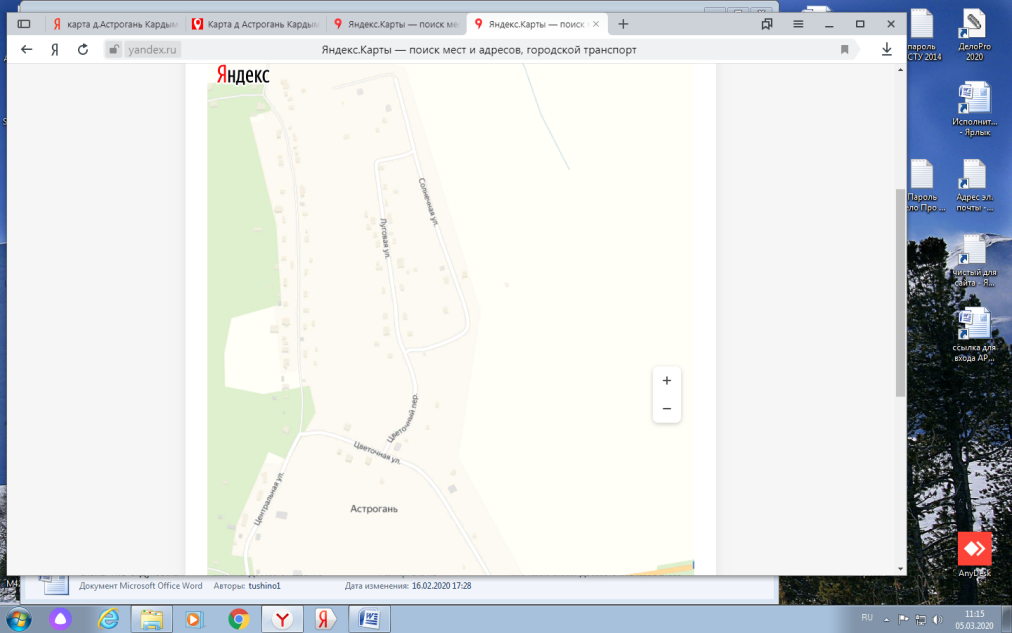 231д.Астрогань,                 ул. Луговая,  в районе д.№16д.Астрогань,                 ул. Луговая,  в районе д.№16232д.Астрогань,                 ул. Цветочная,  в районе д.№3д.Астрогань,                 ул. Цветочная,  в районе д.№3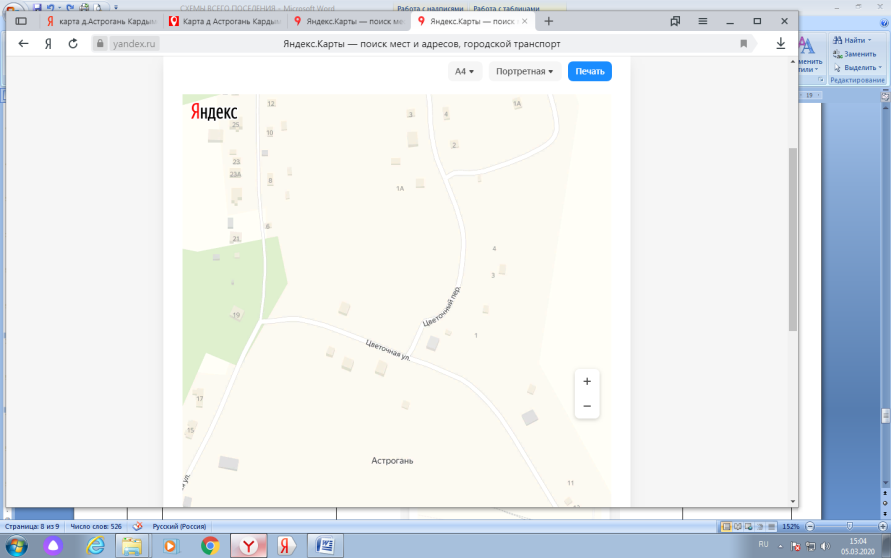 233ст.Духовская, ул.Железнодорожная, в районе дома №5 ст.Духовская, ул.Железнодорожная, в районе дома №5 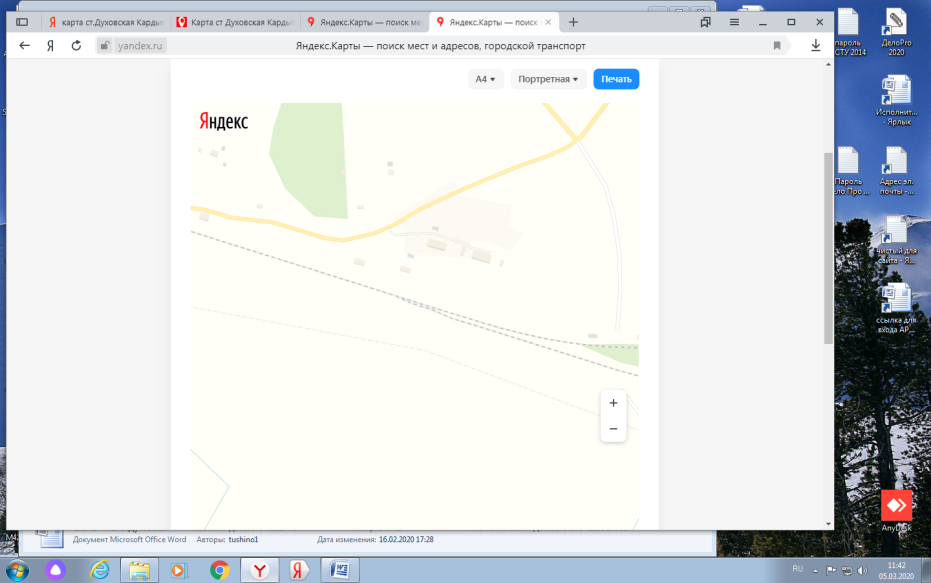 334ст.Духовская, ул.Железнодорожная, в районе дома №6ст.Духовская, ул.Железнодорожная, в районе дома №6335ст.Духовская, ул.Железнодорожная, в районе дома №25ст.Духовская, ул.Железнодорожная, в районе дома №25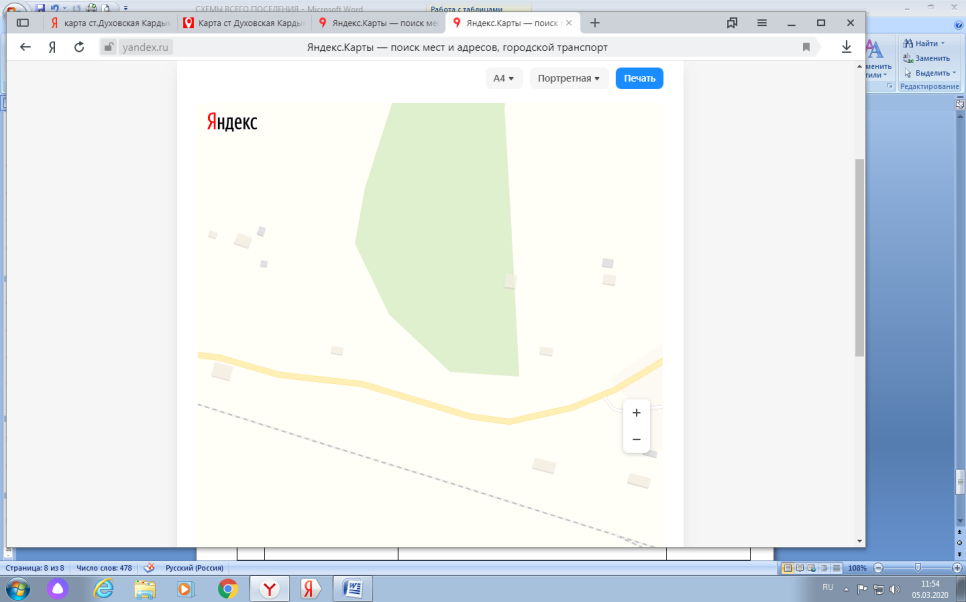 236ст.Духовская, ул.Железнодорожная, в районе дома №29ст.Духовская, ул.Железнодорожная, в районе дома №29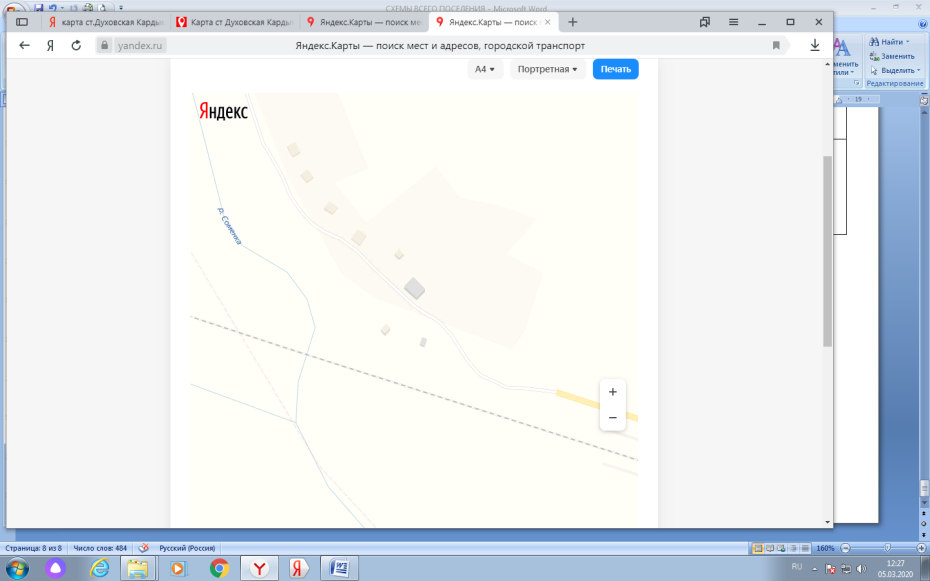 2